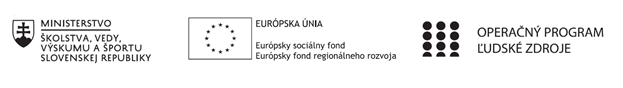 Správa o činnosti pedagogického klubu Príloha:Prezenčná listina zo stretnutia pedagogického klubuPríloha správy o činnosti pedagogického klubu              PREZENČNÁ LISTINAMiesto konania stretnutia: ZŠ , M.R. Štefánika  910/51, Trebišov, učebňa č.68Dátum konania stretnutia:  13.03.2019Trvanie stretnutia:  od  13.30 hod	do 15.30 hod	Zoznam účastníkov/členov pedagogického klubu: Klub učiteľov MATG a PRIG II. stupeň ZŠMeno prizvaných odborníkov/iných účastníkov, ktorí nie sú členmi pedagogického klubu  a podpis/y:Prioritná osVzdelávanieŠpecifický cieľ1.1.1 Zvýšiť inkluzívnosť a rovnaký prístup ku kvalitnému vzdelávaniu a zlepšiť výsledky a kompetencie detí a žiakovPrijímateľZákladná škola, M.R. Štefánika 910/51, 07501 TrebišovNázov projektuZvýšenie čitateľskej, matematickej a prírodovednej gramotnosti žiakov základnej školyKód projektu  ITMS2014+312011R032Názov pedagogického klubu Klub učiteľov MATG a PRIG II. stupeň ZŠDátum stretnutia  pedagogického klubu13.03.2019Miesto stretnutia  pedagogického klubuZŠ , M.R.Štefánika 910/51, TrebišovMeno koordinátora pedagogického klubuMgr. Eva GibováOdkaz na webové sídlo zverejnenej správywww.zsmrstv.edupage.orgManažérske zhrnutie:kľúčové slová  - matematická gramotnosť, prírodovedná gramotnosť, kompetencie, Cieľom stretnutia bolo sprostredkovať členom klubu základné teoretické východiská pre rozvoj prírodovednej a matematickej  gramotnosti žiakov základnej školy. Hovorilo sa hlavných kompetenciách rozvíjaných predmetmi MLD – Mladý vedec a PCQ – Praktická matematikaManažérske zhrnutie:kľúčové slová  - matematická gramotnosť, prírodovedná gramotnosť, kompetencie, Cieľom stretnutia bolo sprostredkovať členom klubu základné teoretické východiská pre rozvoj prírodovednej a matematickej  gramotnosti žiakov základnej školy. Hovorilo sa hlavných kompetenciách rozvíjaných predmetmi MLD – Mladý vedec a PCQ – Praktická matematikaHlavné body, témy stretnutia, zhrnutie priebehu stretnutiaTeoretické východiská pre rozvoj matematickej  gramotnosti. V rámci tejto témy sa diskutovalo  o hlavných pojmoch súvisiacich s rozvojom matematickej gramotnosti ako sú:Zložky matematickej gramotnosti  - situácie a kontexty ( osobné, pracovné, verejné, globálne, vedecké ,  do ktorých  sú vsadené problémy, ktoré majú žiaci vyriešiť a aplikovať tak získané vedomosti a zručnosti. Dosiahnuté gramotnosti, ktorými by mal disponovať matematicky gramotný jedinec. Sú to: Komunikácia – Čítanie, porozumenie a interpretácia výrokov, otázok a objektov Matematizácia  -  transformácia problému z reálneho sveta do jeho matematickej podoby Zobrazenie/Reprezentácia   -  reprezentovanie matematických objektov a situácií.  Má formu grafov, tabuliek, schém, obrázkov a náčrtov, rovníc, vzorcov či konkrétnych materiálov.Uvažovanie a argumentácia   - zahŕňa logické myšlienkové procesy, s pomocou ktorých je možné skúmať a dávať do súvislostí rôzne prvky problémuNavrhnutie stratégií riešenia problému  Použitie symbolického, formálneho a technického jazyka a operácií   - porozumenie, interpretáciu a využitie symbolických vyjadrení v matematickom kontexte (vrátane aritmetických výrazov a operácií).Použitie matematických  - znalosti  a zručnosti  v oblasti používania celého radu nástrojov, s pomocou ktorých je možné vykonávať matematické aktivity, ako aj zo znalosti hraníc ich využitia.Teoretické východiská pre rozvoj prírodovednej  gramotnosti. Hlavnou témou, ktorá sa riešila v tomto bode programu bolo vymedzenie základných kompetencií, ktoré má predmet MLD rozvíjať v piatom a šiestom ročníku. Cieľom vyučovania MLD  je rozvíjať tieto schopnosti žiakov:  schopnosť čítať s porozumením články o prírode a vede v knihách a tlačivedieť čiastočne posúdiť kvalitu vedeckých informácií,znalosť a pochopenie prírodovedných pojmov a postupov potrebných pre vlastné rozhodovanietransformovanie  problému do jazyka prírodných vied, nájsť paralelu v prírodných vedáchschopnosť popísať, vysvetliť a predvídať prírodné javy, vhodnesa vyjadrovať používaním  odborných  výrazov, pojmov  alebo vedeckých procesov primeraných veku efektívne pracovať s nadobudnutými poznatkamivyvodiť následky a dôsledky prípadne záveryHlavné body, témy stretnutia, zhrnutie priebehu stretnutiaTeoretické východiská pre rozvoj matematickej  gramotnosti. V rámci tejto témy sa diskutovalo  o hlavných pojmoch súvisiacich s rozvojom matematickej gramotnosti ako sú:Zložky matematickej gramotnosti  - situácie a kontexty ( osobné, pracovné, verejné, globálne, vedecké ,  do ktorých  sú vsadené problémy, ktoré majú žiaci vyriešiť a aplikovať tak získané vedomosti a zručnosti. Dosiahnuté gramotnosti, ktorými by mal disponovať matematicky gramotný jedinec. Sú to: Komunikácia – Čítanie, porozumenie a interpretácia výrokov, otázok a objektov Matematizácia  -  transformácia problému z reálneho sveta do jeho matematickej podoby Zobrazenie/Reprezentácia   -  reprezentovanie matematických objektov a situácií.  Má formu grafov, tabuliek, schém, obrázkov a náčrtov, rovníc, vzorcov či konkrétnych materiálov.Uvažovanie a argumentácia   - zahŕňa logické myšlienkové procesy, s pomocou ktorých je možné skúmať a dávať do súvislostí rôzne prvky problémuNavrhnutie stratégií riešenia problému  Použitie symbolického, formálneho a technického jazyka a operácií   - porozumenie, interpretáciu a využitie symbolických vyjadrení v matematickom kontexte (vrátane aritmetických výrazov a operácií).Použitie matematických  - znalosti  a zručnosti  v oblasti používania celého radu nástrojov, s pomocou ktorých je možné vykonávať matematické aktivity, ako aj zo znalosti hraníc ich využitia.Teoretické východiská pre rozvoj prírodovednej  gramotnosti. Hlavnou témou, ktorá sa riešila v tomto bode programu bolo vymedzenie základných kompetencií, ktoré má predmet MLD rozvíjať v piatom a šiestom ročníku. Cieľom vyučovania MLD  je rozvíjať tieto schopnosti žiakov:  schopnosť čítať s porozumením články o prírode a vede v knihách a tlačivedieť čiastočne posúdiť kvalitu vedeckých informácií,znalosť a pochopenie prírodovedných pojmov a postupov potrebných pre vlastné rozhodovanietransformovanie  problému do jazyka prírodných vied, nájsť paralelu v prírodných vedáchschopnosť popísať, vysvetliť a predvídať prírodné javy, vhodnesa vyjadrovať používaním  odborných  výrazov, pojmov  alebo vedeckých procesov primeraných veku efektívne pracovať s nadobudnutými poznatkamivyvodiť následky a dôsledky prípadne záveryZávery a odporúčania:Podrobnejšie sa oboznámiť s  postupmi riešenia kontextových úloh  s ohľadom na rozvoj spomínaných kompetenciíPri tvorbe úloh sa zamerať na dodržiavanie  spomínaných postupovZávery a odporúčania:Podrobnejšie sa oboznámiť s  postupmi riešenia kontextových úloh  s ohľadom na rozvoj spomínaných kompetenciíPri tvorbe úloh sa zamerať na dodržiavanie  spomínaných postupovVypracoval (meno, priezvisko)RNDr. Tatiana JenčováDátum14.03.2019PodpisSchválil (meno, priezvisko)Mgr. Eva GibováDátum14.03.2019PodpisPrioritná os:VzdelávanieŠpecifický cieľ:1.1.1 Zvýšiť inkluzívnosť a rovnaký prístup ku kvalitnému vzdelávaniu a zlepšiť výsledky a kompetencie detí a žiakovPrijímateľ:Základná škola, M.R. Štefánika 910/51, 07501 TrebišovNázov projektu:Zvýšenie čitateľskej, matematickej a prírodovednej gramotnosti žiakov základnej školyKód ITMS projektu: ITMS2014+312011R032Názov pedagogického klubu:Klub učiteľov MATG a PRIG II. stupeň ZŠč.Meno a priezviskoPodpisInštitúcia1Gabriela BelasováZŠ, M.R. Štefánika 910/51, 07501 Trebišov2Eva GibováZŠ, M.R. Štefánika 910/51, 07501 Trebišov3Ľubomír HalászZŠ, M.R. Štefánika 910/51, 07501 Trebišov4Tatiana  JenčováZŠ, M.R. Štefánika 910/51, 07501 Trebišov5Iveta  KučerováZŠ, M.R. Štefánika 910/51, 07501 Trebišov6Eva StrivinskáZŠ, M.R. Štefánika 910/51, 07501 Trebišov7Tatiana TkáčováZŠ, M.R. Štefánika 910/51, 07501 Trebišov8.Lucia JuraškováZŠ, M.R. Štefánika 910/51, 07501 Trebišovč.Meno a priezviskoPodpisInštitúcia